RADIOTEMPS D'INTERVENTION DANS LES AUTRES ÉMISSIONS DE PROGRAMMES DU 01-01-2024 AU 31-01-2024 Les partis politiques et divers sont présentés par ordre alphabétique. Seuls les partis politiques et divers ayant bénéficié de temps de parole figurent dans ce tableau.
*Ces données mensuelles sont fournies à titre informatif. L'appréciation du respect du pluralisme, qui s'effectue chaîne par chaîne, est réalisée à l'issue de chaque trimestre civil.France Info France Culture France Inter Radio Classique BFM Business RMC RTL Europe 1 Sud Radio 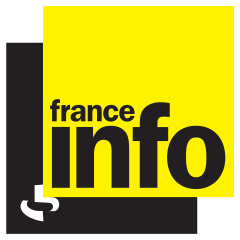 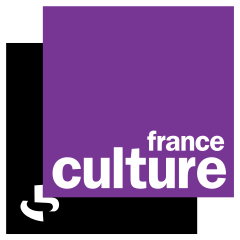 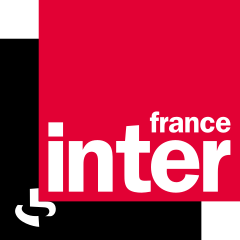 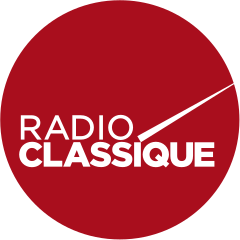 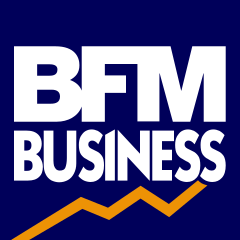 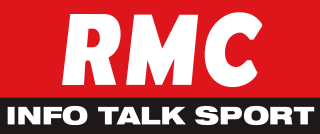 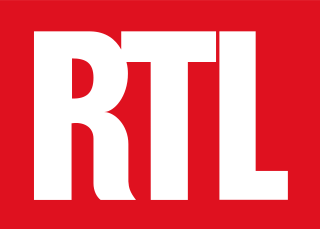 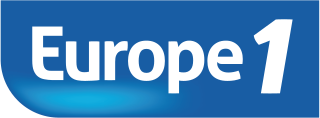 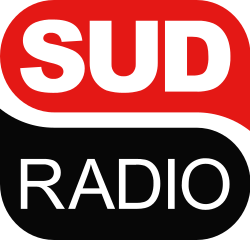 PRESIDENT DE LA REPUBLIQUE-00:02:4400:00:15------dont Président de la République - propos qui relèvent du débat politique national-00:01:3200:00:15------GOUVERNEMENT-00:02:0100:01:19------TOTAL EXÉCUTIF-00:03:3300:01:34------PART DE L'EXÉCUTIF*-13,61%41,23%------Divers- 00:00:25 00:01:10 - - - - - - Les Ecologistes- 00:01:07 00:00:14 - - - - - 00:05:00 Les Républicains- 00:01:19 00:00:06 - - - - - 00:05:00 Mouvement démocrate- 00:16:53 - - - - - - - Parti socialiste- 00:00:10 - - - - - - 00:03:00 Sans étiquette- 00:02:38 - - - - - - - La France insoumise- - 00:00:14 - - - - - - Rassemblement national- - 00:00:07 - - - - - 00:10:00 Renaissance- - 00:00:23 - - - - - 00:12:00 Cap écologie- - - - - - - - 00:04:00 Divers Droite- - - - - - - - 00:03:00 Horizons- - - - - - - - 00:03:00 TOTAL PARTIS POLITIQUES ET DIVERS-00:22:3200:02:14-----00:45:00PART DES PARTIS POLITIQUES ET DIVERS*-86,39%58,77%-----100,00%